Příloha č. 1 Příloha č. 2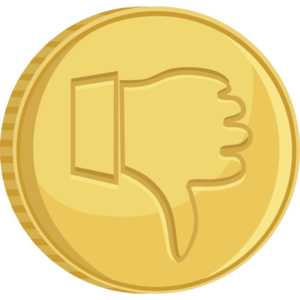 ŽENA RŮŽE PÍSEŇ KOST LYŽAŘKA BOBULE BROSKEV ŘEČ LIŠKA UDICE TÍSEŇ POCTIVOST KŮLNA LOŽNICE PLÍSEŇ NÁVES SRNA SLEPICE HŮL OBUV BYLINA KŮŽE KÁZEŇ SRST MĚSTO MOŘE KUŘE STAVENÍ KOLO VEJCE JEHNĚ UMĚNÍOKO JEVIŠTĚ DÍTĚ ZÁBRADLÍAUTO HŘIŠTĚ DVOJČE LEŠENÍTĚSTO NEBE DOUPĚ PSANÍVESLO POLERAJČE ÚDOLÍ